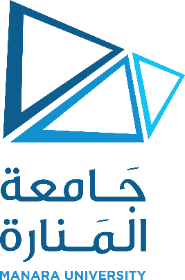      Course DescriptionBusiness LawFaculty of Business AdministrationFaculty of Business AdministrationFaculty of Business AdministrationDepartment of Financial & Banking ManagementDepartment of Financial & Banking ManagementCourseBusiness LawBusiness LawPrerequisite:    -Credit Hours:3Theoretical:3Practical:0Course Code:CBFC104DescriptionDescriptionDescriptionDescriptionDescriptionاThe course deals with the legal environment of business. It includes legal principles and how to distinguish them from other rules, parts of business laws and their sources, practical applications, sales contracts,  contracts of mandate and agency, commercial contracts, consumer protection laws, negotiable debentures, individual businesses, business enterprises,  commercial registry, commercial books, and various types of business companies. اThe course deals with the legal environment of business. It includes legal principles and how to distinguish them from other rules, parts of business laws and their sources, practical applications, sales contracts,  contracts of mandate and agency, commercial contracts, consumer protection laws, negotiable debentures, individual businesses, business enterprises,  commercial registry, commercial books, and various types of business companies. اThe course deals with the legal environment of business. It includes legal principles and how to distinguish them from other rules, parts of business laws and their sources, practical applications, sales contracts,  contracts of mandate and agency, commercial contracts, consumer protection laws, negotiable debentures, individual businesses, business enterprises,  commercial registry, commercial books, and various types of business companies. اThe course deals with the legal environment of business. It includes legal principles and how to distinguish them from other rules, parts of business laws and their sources, practical applications, sales contracts,  contracts of mandate and agency, commercial contracts, consumer protection laws, negotiable debentures, individual businesses, business enterprises,  commercial registry, commercial books, and various types of business companies. اThe course deals with the legal environment of business. It includes legal principles and how to distinguish them from other rules, parts of business laws and their sources, practical applications, sales contracts,  contracts of mandate and agency, commercial contracts, consumer protection laws, negotiable debentures, individual businesses, business enterprises,  commercial registry, commercial books, and various types of business companies. ContentContentContentContentContent:The course subsumes the following topics:Introducing law and its importance, analysis of rules of law, distinguishing between jus cogens and complementary laws, types of laws.Business law, and official and non-official sourcesPractical Applications in Legal Business EnvironmentsContracts, elements and conditions of contracts, validity of contractsSamples of Sales ContractsSale Contracts In the light of Internal Commerce and Consumer Protection Law No. 14, 2015Penalties stated by Consumer Protection LawAgency, special and public agencies, commercial agency, samples of agenciesBusinesses, nature of business transactions, individual businesses Negotiable Bills, Order Bills/Bonds, ChequesCommercial ProjectsBanking and ExchangeCommercial RegistryCommercial BooksTypes of Enterprises.:The course subsumes the following topics:Introducing law and its importance, analysis of rules of law, distinguishing between jus cogens and complementary laws, types of laws.Business law, and official and non-official sourcesPractical Applications in Legal Business EnvironmentsContracts, elements and conditions of contracts, validity of contractsSamples of Sales ContractsSale Contracts In the light of Internal Commerce and Consumer Protection Law No. 14, 2015Penalties stated by Consumer Protection LawAgency, special and public agencies, commercial agency, samples of agenciesBusinesses, nature of business transactions, individual businesses Negotiable Bills, Order Bills/Bonds, ChequesCommercial ProjectsBanking and ExchangeCommercial RegistryCommercial BooksTypes of Enterprises.:The course subsumes the following topics:Introducing law and its importance, analysis of rules of law, distinguishing between jus cogens and complementary laws, types of laws.Business law, and official and non-official sourcesPractical Applications in Legal Business EnvironmentsContracts, elements and conditions of contracts, validity of contractsSamples of Sales ContractsSale Contracts In the light of Internal Commerce and Consumer Protection Law No. 14, 2015Penalties stated by Consumer Protection LawAgency, special and public agencies, commercial agency, samples of agenciesBusinesses, nature of business transactions, individual businesses Negotiable Bills, Order Bills/Bonds, ChequesCommercial ProjectsBanking and ExchangeCommercial RegistryCommercial BooksTypes of Enterprises.:The course subsumes the following topics:Introducing law and its importance, analysis of rules of law, distinguishing between jus cogens and complementary laws, types of laws.Business law, and official and non-official sourcesPractical Applications in Legal Business EnvironmentsContracts, elements and conditions of contracts, validity of contractsSamples of Sales ContractsSale Contracts In the light of Internal Commerce and Consumer Protection Law No. 14, 2015Penalties stated by Consumer Protection LawAgency, special and public agencies, commercial agency, samples of agenciesBusinesses, nature of business transactions, individual businesses Negotiable Bills, Order Bills/Bonds, ChequesCommercial ProjectsBanking and ExchangeCommercial RegistryCommercial BooksTypes of Enterprises.:The course subsumes the following topics:Introducing law and its importance, analysis of rules of law, distinguishing between jus cogens and complementary laws, types of laws.Business law, and official and non-official sourcesPractical Applications in Legal Business EnvironmentsContracts, elements and conditions of contracts, validity of contractsSamples of Sales ContractsSale Contracts In the light of Internal Commerce and Consumer Protection Law No. 14, 2015Penalties stated by Consumer Protection LawAgency, special and public agencies, commercial agency, samples of agenciesBusinesses, nature of business transactions, individual businesses Negotiable Bills, Order Bills/Bonds, ChequesCommercial ProjectsBanking and ExchangeCommercial RegistryCommercial BooksTypes of Enterprises.ReferencesReferencesReferencesReferencesReferencesد. حمود غزال و د. عبد الكريم ظلّام، المدخل إلى علم القانون، مديرية الكتب والمطبوعات الجامعية، جامعة حلب، 2008.د.مصطفى محمد رجب، قانون الأعمال وفقاً لقانون التجارة الجديد وأحدث تعديلات قانون الشركات، مصر.د.هشام القاسم، المدخل إلى علم القانون، منشورات جامعة دمشق، كلية الحقوق، 2015-2016.د.أحمد عيسى، القانون المدني، العقود المسماة، جامعة حلب، كلية الحقوق، منشورات جامعة حلب، 2007-2008.د.أحمد عبد الدائم، النظرية العامة للالتزام، الجزء الأول، مصادر الالتزام، منشورات جامعة حلب، مركز التعليم المفتوح-الدراسات القانونية العملية، 2005.د. هشام فرعون، القانون التجاري البري، الجزء الثاني، كلية الحقوق، منشورات جامعة حلب، 2005.د.هشام فرعون، القانون التجاري البري، الجزء الأول، منشورات جامعة حلب، كلية الحقوق، 2004.د.عبد الرزاق أحمد السنهوري، الوسيط في شرح القانون المدني الجديد، المجلد الأول، الجزء السابع، العقود الواردة على العمل، المقاولة والوكالة، منشورات الحلبي الحقوقية، بيروت، 2009.د.رزق الله الانطاكي، أصول المحاكمات في المواد المدنية والتجارية، منشورات جامعة دمشق، كلية الحقوق.القانون المدني السوري الصادر بالمرسوم التشريعي رقم 84 لعام 1949.قانون التجارة السوري رقم 33 لعام 2007.قانون الشركات السوري الصادر بالمرسوم التشريعي رقم 29 لعام 2011.قانون التجارة الداخلية وحماية المستهلك السوري رقم /14/ لعام 2015.قانون البينات السوري رقم 359 لعام 1947.د. حمود غزال و د. عبد الكريم ظلّام، المدخل إلى علم القانون، مديرية الكتب والمطبوعات الجامعية، جامعة حلب، 2008.د.مصطفى محمد رجب، قانون الأعمال وفقاً لقانون التجارة الجديد وأحدث تعديلات قانون الشركات، مصر.د.هشام القاسم، المدخل إلى علم القانون، منشورات جامعة دمشق، كلية الحقوق، 2015-2016.د.أحمد عيسى، القانون المدني، العقود المسماة، جامعة حلب، كلية الحقوق، منشورات جامعة حلب، 2007-2008.د.أحمد عبد الدائم، النظرية العامة للالتزام، الجزء الأول، مصادر الالتزام، منشورات جامعة حلب، مركز التعليم المفتوح-الدراسات القانونية العملية، 2005.د. هشام فرعون، القانون التجاري البري، الجزء الثاني، كلية الحقوق، منشورات جامعة حلب، 2005.د.هشام فرعون، القانون التجاري البري، الجزء الأول، منشورات جامعة حلب، كلية الحقوق، 2004.د.عبد الرزاق أحمد السنهوري، الوسيط في شرح القانون المدني الجديد، المجلد الأول، الجزء السابع، العقود الواردة على العمل، المقاولة والوكالة، منشورات الحلبي الحقوقية، بيروت، 2009.د.رزق الله الانطاكي، أصول المحاكمات في المواد المدنية والتجارية، منشورات جامعة دمشق، كلية الحقوق.القانون المدني السوري الصادر بالمرسوم التشريعي رقم 84 لعام 1949.قانون التجارة السوري رقم 33 لعام 2007.قانون الشركات السوري الصادر بالمرسوم التشريعي رقم 29 لعام 2011.قانون التجارة الداخلية وحماية المستهلك السوري رقم /14/ لعام 2015.قانون البينات السوري رقم 359 لعام 1947.د. حمود غزال و د. عبد الكريم ظلّام، المدخل إلى علم القانون، مديرية الكتب والمطبوعات الجامعية، جامعة حلب، 2008.د.مصطفى محمد رجب، قانون الأعمال وفقاً لقانون التجارة الجديد وأحدث تعديلات قانون الشركات، مصر.د.هشام القاسم، المدخل إلى علم القانون، منشورات جامعة دمشق، كلية الحقوق، 2015-2016.د.أحمد عيسى، القانون المدني، العقود المسماة، جامعة حلب، كلية الحقوق، منشورات جامعة حلب، 2007-2008.د.أحمد عبد الدائم، النظرية العامة للالتزام، الجزء الأول، مصادر الالتزام، منشورات جامعة حلب، مركز التعليم المفتوح-الدراسات القانونية العملية، 2005.د. هشام فرعون، القانون التجاري البري، الجزء الثاني، كلية الحقوق، منشورات جامعة حلب، 2005.د.هشام فرعون، القانون التجاري البري، الجزء الأول، منشورات جامعة حلب، كلية الحقوق، 2004.د.عبد الرزاق أحمد السنهوري، الوسيط في شرح القانون المدني الجديد، المجلد الأول، الجزء السابع، العقود الواردة على العمل، المقاولة والوكالة، منشورات الحلبي الحقوقية، بيروت، 2009.د.رزق الله الانطاكي، أصول المحاكمات في المواد المدنية والتجارية، منشورات جامعة دمشق، كلية الحقوق.القانون المدني السوري الصادر بالمرسوم التشريعي رقم 84 لعام 1949.قانون التجارة السوري رقم 33 لعام 2007.قانون الشركات السوري الصادر بالمرسوم التشريعي رقم 29 لعام 2011.قانون التجارة الداخلية وحماية المستهلك السوري رقم /14/ لعام 2015.قانون البينات السوري رقم 359 لعام 1947.د. حمود غزال و د. عبد الكريم ظلّام، المدخل إلى علم القانون، مديرية الكتب والمطبوعات الجامعية، جامعة حلب، 2008.د.مصطفى محمد رجب، قانون الأعمال وفقاً لقانون التجارة الجديد وأحدث تعديلات قانون الشركات، مصر.د.هشام القاسم، المدخل إلى علم القانون، منشورات جامعة دمشق، كلية الحقوق، 2015-2016.د.أحمد عيسى، القانون المدني، العقود المسماة، جامعة حلب، كلية الحقوق، منشورات جامعة حلب، 2007-2008.د.أحمد عبد الدائم، النظرية العامة للالتزام، الجزء الأول، مصادر الالتزام، منشورات جامعة حلب، مركز التعليم المفتوح-الدراسات القانونية العملية، 2005.د. هشام فرعون، القانون التجاري البري، الجزء الثاني، كلية الحقوق، منشورات جامعة حلب، 2005.د.هشام فرعون، القانون التجاري البري، الجزء الأول، منشورات جامعة حلب، كلية الحقوق، 2004.د.عبد الرزاق أحمد السنهوري، الوسيط في شرح القانون المدني الجديد، المجلد الأول، الجزء السابع، العقود الواردة على العمل، المقاولة والوكالة، منشورات الحلبي الحقوقية، بيروت، 2009.د.رزق الله الانطاكي، أصول المحاكمات في المواد المدنية والتجارية، منشورات جامعة دمشق، كلية الحقوق.القانون المدني السوري الصادر بالمرسوم التشريعي رقم 84 لعام 1949.قانون التجارة السوري رقم 33 لعام 2007.قانون الشركات السوري الصادر بالمرسوم التشريعي رقم 29 لعام 2011.قانون التجارة الداخلية وحماية المستهلك السوري رقم /14/ لعام 2015.قانون البينات السوري رقم 359 لعام 1947.د. حمود غزال و د. عبد الكريم ظلّام، المدخل إلى علم القانون، مديرية الكتب والمطبوعات الجامعية، جامعة حلب، 2008.د.مصطفى محمد رجب، قانون الأعمال وفقاً لقانون التجارة الجديد وأحدث تعديلات قانون الشركات، مصر.د.هشام القاسم، المدخل إلى علم القانون، منشورات جامعة دمشق، كلية الحقوق، 2015-2016.د.أحمد عيسى، القانون المدني، العقود المسماة، جامعة حلب، كلية الحقوق، منشورات جامعة حلب، 2007-2008.د.أحمد عبد الدائم، النظرية العامة للالتزام، الجزء الأول، مصادر الالتزام، منشورات جامعة حلب، مركز التعليم المفتوح-الدراسات القانونية العملية، 2005.د. هشام فرعون، القانون التجاري البري، الجزء الثاني، كلية الحقوق، منشورات جامعة حلب، 2005.د.هشام فرعون، القانون التجاري البري، الجزء الأول، منشورات جامعة حلب، كلية الحقوق، 2004.د.عبد الرزاق أحمد السنهوري، الوسيط في شرح القانون المدني الجديد، المجلد الأول، الجزء السابع، العقود الواردة على العمل، المقاولة والوكالة، منشورات الحلبي الحقوقية، بيروت، 2009.د.رزق الله الانطاكي، أصول المحاكمات في المواد المدنية والتجارية، منشورات جامعة دمشق، كلية الحقوق.القانون المدني السوري الصادر بالمرسوم التشريعي رقم 84 لعام 1949.قانون التجارة السوري رقم 33 لعام 2007.قانون الشركات السوري الصادر بالمرسوم التشريعي رقم 29 لعام 2011.قانون التجارة الداخلية وحماية المستهلك السوري رقم /14/ لعام 2015.قانون البينات السوري رقم 359 لعام 1947.